命题人： 张欢腾  王金荣                     审核：刘维健学生姓名：                     知识点提高需求：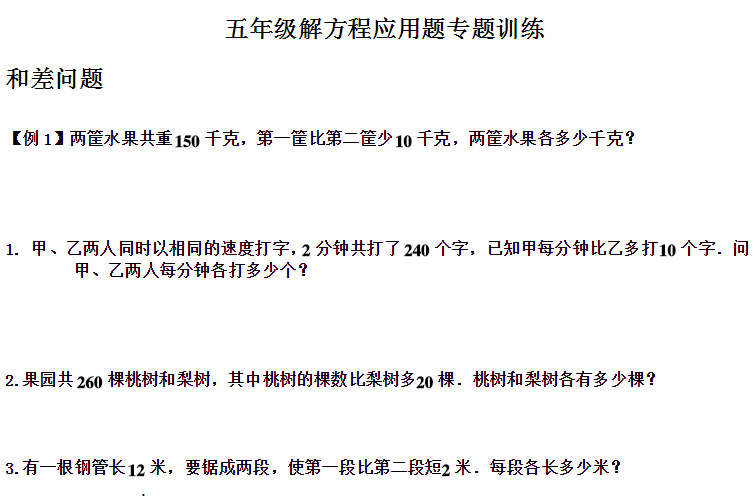 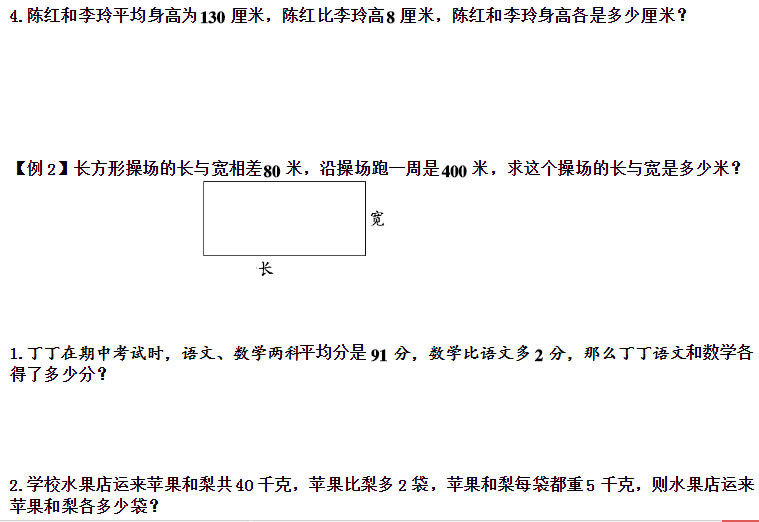 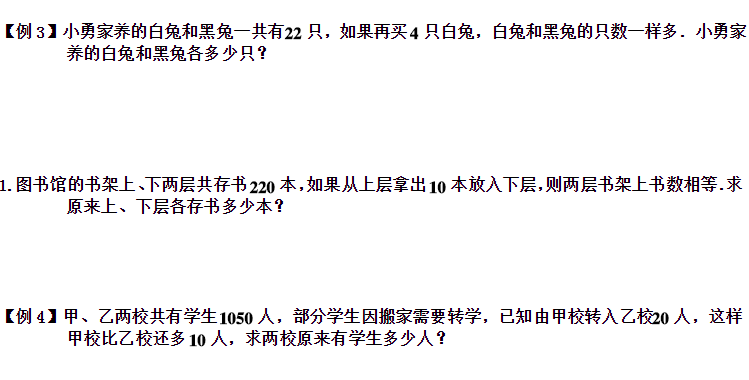 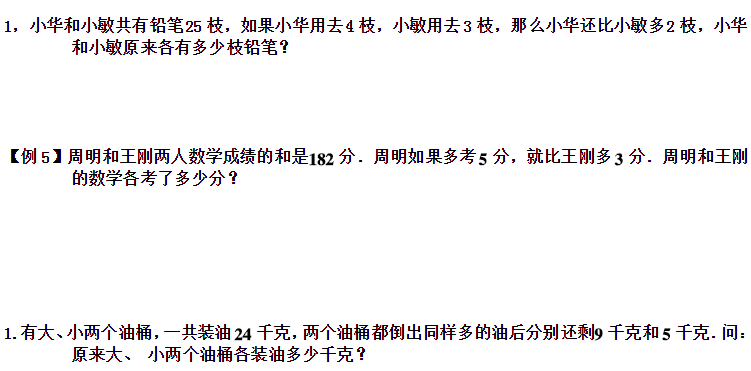 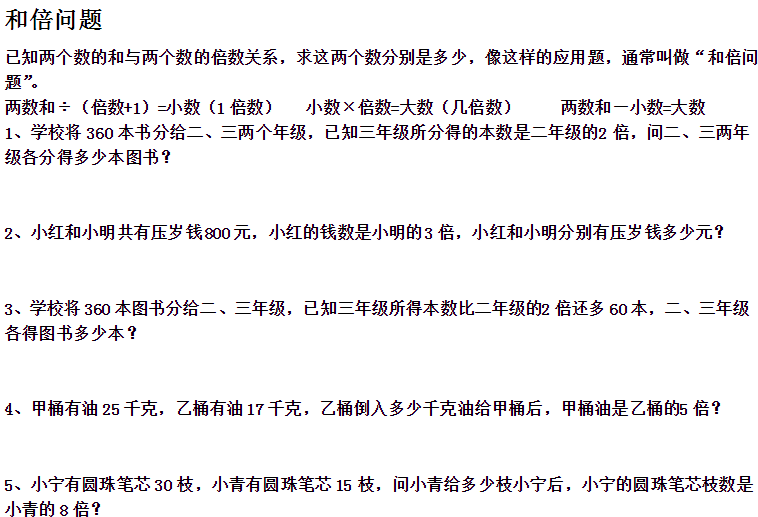 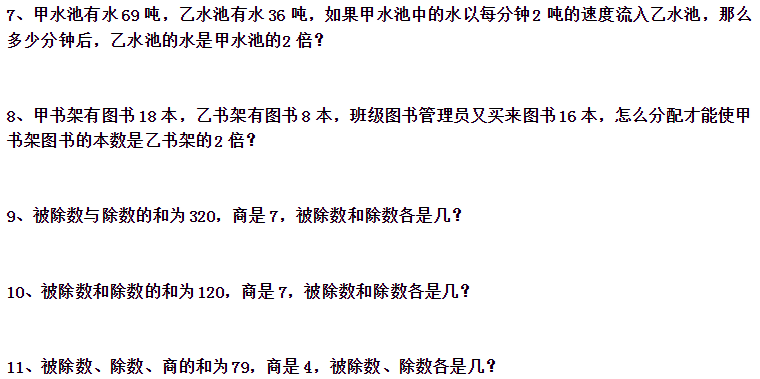 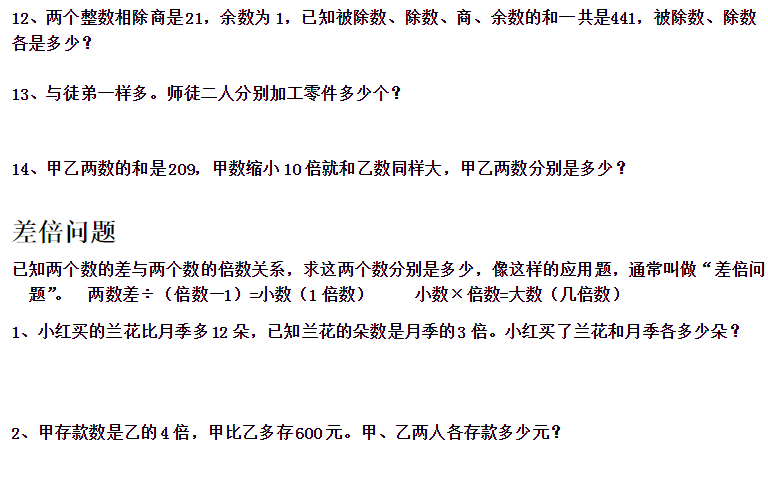 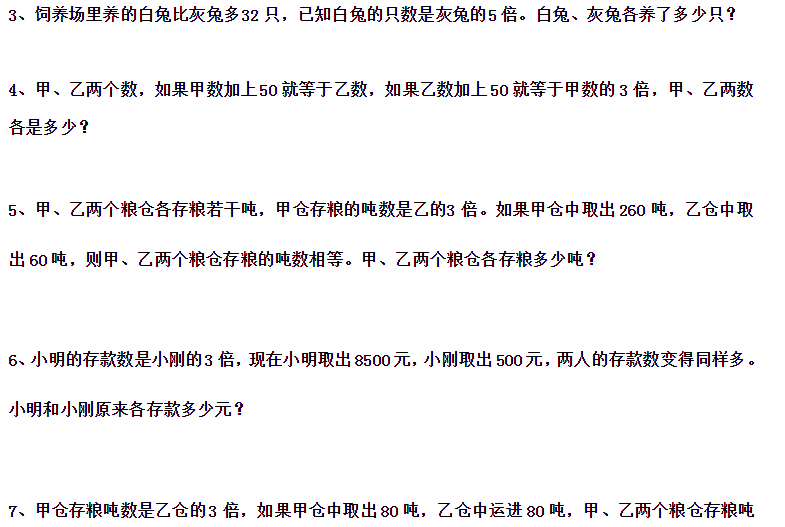 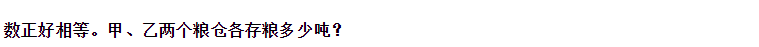 